2022 BRFSS Field Test for 2023 QuestionnaireDRAFT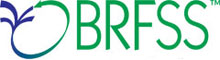 OMB Header and Introductory TextLandline IntroductionCell Phone IntroductionCore Section 1: Health StatusCore Section 2: Healthy DaysCore Section 3: Health Care AccessCore Section 4: Exercise (Physical Activity)Core Section 5: DemographicsEmerging Core: Long-term COVID EffectsClosing Statement/ Transition to ModulesOptional ModulesModule 1: COVID VaccinationModule 2: Cognitive DeclineClosing StatementActivity List for Common Leisure Activities (To be used for Section 4: Exercise/Physical Activity)Code Description (Physical Activity, Questions CEXP.2 and CEXP.5 above)01.  Walking02.  Running or jogging03.  Gardening or yard work04.  Bicycling or bicycling machine exercise05.  Aerobics video or class06.  Calisthenics07.  Elliptical/EFX machine exercise08.  Household activities09.  Weight lifting10.  Yoga, Pilates, or Tai Chi11.  Other•	Proposed reducing from 75 activities to 10 activities•	Derived using most frequently reported activities •	Combined some activities based on intensity and using NHIS as guideRead if necessaryReadInterviewer instructions (not read)Public reporting burden of this collection of information is estimated to average 13 minutes per response, including the time for reviewing instructions, searching existing data sources, gathering and maintaining the data needed, and completing and reviewing the collection of information. An agency may not conduct or sponsor, and a person is not required to respond to a collection of information unless it displays a currently valid OMB control number.  Send comments regarding this burden estimate or any other aspect of this collection of information, including suggestions for reducing this burden to CDC/ATSDR Reports Clearance Officer; 1600 Clifton Road NE, MS D-74,  Atlanta, Georgia 30333; ATTN:  PRA (0920-1061).Form ApprovedOMB No. 0920-1061Exp. Date 12/31/2024Interviewers do not need to read any part of the burden estimate nor provide the OMB number unless asked by the respondent for specific information. If a respondent asks for the length of time of the interview provide the most accurate information based on the version of the questionnaire that will be administered to that respondent.  If the interviewer is not sure, provide the average time as indicated in the burden statement. If data collectors have questions concerning the BRFSS OMB process, please contact Carol Pierannunzi at ivk7@cdc.gov.HELLO, I am calling for the [STATE OF xxx] Department of Health.  My name is (name).  We are gathering information about the health of US residents.  This project is conducted by the health department with assistance from the Centers for Disease Control and Prevention. Your telephone number has been chosen randomly, and I would like to ask some questions about health and health practices.States may opt not to mention the state name to avoid refusals by out of state residents in the cell phone sample.If cell phone respondent objects to being contacted by state where they have never lived, say:“This survey is conducted by all states and your information will be forwarded to the correct state of residence” Question NumberQuestion textVariable namesResponses (DO NOT READ UNLESS OTHERWISE NOTED)SKIP INFO/ CATI NoteInterviewer Note (s)Column(s)Landline screening section removed from field test since sample consists of only cell phone sample.Landline screening section removed from field test since sample consists of only cell phone sample.Landline screening section removed from field test since sample consists of only cell phone sample.Landline screening section removed from field test since sample consists of only cell phone sample.Landline screening section removed from field test since sample consists of only cell phone sample.Landline screening section removed from field test since sample consists of only cell phone sample.Landline screening section removed from field test since sample consists of only cell phone sample.Question NumberQuestion textVariable namesResponses (DO NOT READ UNLESS OTHERWISE NOTED)SKIP INFO/ CATI NoteInterviewer Note (s)Column(s)CP01.Is this a safe time to talk with you?SAFETIME1 YesGo to CP02CP01.Is this a safe time to talk with you?SAFETIME2 No ([set appointment if possible]) TERMINATE]Thank you very much. We will call you back at a more convenient time.  CP02.Is this [PHONE NUMBER]?CTELNUM11 YesGo to CP03CP02.Is this [PHONE NUMBER]?CTELNUM12 NoTERMINATECP03.Is this a cell phone?CELLFON51 YesGo to CADULT1CP03.Is this a cell phone?CELLFON52 NoTERMINATEIf "no”: thank you very much, but we are only interviewing persons on cellular telephones at this timeCP04.Are you 18 years of age or older?CADULT11 YesCP04.Are you 18 years of age or older?CADULT12 NoTERMINATERead: Thank you very much but we are only interviewing persons aged 18 or older at this time.CP05a.Are you ?***NEW***Please read:1 Male2 Female3 Unspecified or another gender identityDo not read:7 Don’t know/Not sure9 RefusedGo to CP06.New question tested with half the field test sample from Collecting SOGI Data: Principles and Practices presentation; May 17, 2022 by Bob Sivinski,FCSM SOGI Interest GroupCP05b.Are you male or female?***NEW***1 Male2 Female7 Don’t know/Not sure9 RefusedRead if necessary:“What sex were you assigned at birth on your original birth certificate?”Go to CP06.Sex question from 2022 NHIS to be tested with other half of the field test sample.CP06.Do you live in a private residence?PVTRESD31 YesGo to CP08Read if necessary: By private residence we mean someplace like a house or apartmentDo not read: Private residence includes any home where the respondent spends at least 30 days including vacation homes, RVs or other locations in which the respondent lives for portions of the year.CP06.Do you live in a private residence?PVTRESD32 NoGo to CP07CP07.Do you live in college housing?CCLGHOUS1 YesGo to CP08Read if necessary:  By college housing we mean dormitory, graduate student or visiting faculty housing, or other housing arrangement provided by a college or university.CP07.Do you live in college housing?CCLGHOUS2 NoTERMINATERead: Thank you very much, but we are only interviewing persons who live in private residences or college housing at this time.CP08.Do you currently live in___(state)____?CSTATE11 YesGo to CP10CP08.Do you currently live in___(state)____?CSTATE12 NoGo to CP09CP09.In what state do you currently live?RSPSTAT11 Alabama2 Alaska4 Arizona5 Arkansas6 California8 Colorado9 Connecticut10 Delaware11 District of Columbia12 Florida13 Georgia15 Hawaii16 Idaho17 Illinois18 Indiana19 Iowa20 Kansas21 Kentucky22 Louisiana23 Maine24 Maryland25 Massachusetts26 Michigan27 Minnesota28 Mississippi29 Missouri30 Montana31 Nebraska32 Nevada33 New Hampshire34 New Jersey35 New Mexico36 New York37 North Carolina38 North Dakota39 Ohio40 Oklahoma41 Oregon42 Pennsylvania44 Rhode Island45 South Carolina46 South Dakota47 Tennessee48 Texas49 Utah50 Vermont51 Virginia53 Washington54 West Virginia55 Wisconsin56 Wyoming66 Guam72 Puerto Rico78 Virgin IslandsCP09.In what state do you currently live?RSPSTAT177 Live outside US and participating territories99 RefusedTERMINATERead: Thank you very much, but we are only interviewing persons who live in the US.CP10.Do you also have a landline telephone in your home that is used to make and receive calls?LANDLINE1 Yes2 No7 Don’t know/ Not sure9 RefusedRead if necessary: By landline telephone, we mean a regular telephone in your home that is used for making or receiving calls. Please include landline phones used for both business and personal use.CP11.How many members of your household, including yourself, are 18 years of age or older?HHADULT_ _ Number 77 Don’t know/ Not sure99 RefusedIf CP07 = yes then number of adults is automatically set to 1Transition to section 1. I will not ask for your last name, address, or other personal information that can identify you.  You do not have to answer any question you do not want to, and you can end the interview at any time.  Any information you give me will not be connected to any personal information.  If you have any questions about the survey, please call (give appropriate state telephone number).Question NumberQuestion textVariable namesResponses (DO NOT READ UNLESS OTHERWISE NOTED)SKIP INFO/ CATI NoteInterviewer Note (s)Column(s)CHS.01Would you say that in general your health is—	GENHLTHRead:1 Excellent2 Very Good3 Good 4 Fair5 PoorDo not read:7 Don’t know/Not sure9 RefusedQuestion NumberQuestion textVariable namesResponses (DO NOT READ UNLESS OTHERWISE NOTED)SKIP INFO/ CATI NoteInterviewer Note (s)Column(s)CHD.01Now thinking about your physical health, which includes physical illness and injury, for how many days during the past 30 days was your physical health not good?	PHYSHLTH_ _ Number of days (01-30)88 None77 Don’t know/not sure99 Refused88 may be coded if respondent says “never” or “none” It is not necessary to ask respondents to provide a number if they indicate that this never occurs. CHD.02Now thinking about your mental health, which includes stress, depression, and problems with emotions, for how many days during the past 30 days was your mental health not good?MENTHLTH_ _ Number of days (01-30)88 None77 Don’t know/not sure99 Refused88 may be coded if respondent says “never” or “none” It is not necessary to ask respondents to provide a number if they indicate that this never occurs.Skip CHD.03 if CHD.01, PHYSHLTH, is 88 and CHD.02, MENTHLTH, is 88CHD.03During the past 30 days, for about how many days did poor physical or mental health keep you from doing your usual activities, such as self-care, work, or recreation?POORHLTH_ _ Number of days (01-30)88 None77 Don’t know/not sure99 Refused88 may be coded if respondent says “never” or “none” It is not necessary to ask respondents to provide a number if they indicate that this never occurs.Question NumberQuestion textVariable namesResponses (DO NOT READ UNLESS OTHERWISE NOTED)SKIP INFO/ CATI NoteInterviewer Note (s)CommentsCHCA.01Do you have any kind of health care coverage, including health insurance, prepaid plans such as HMOs, or government plans such as Medicare, or Indian Health Service?HLTHPLN11 Yes2 No7 Don’t know/Not Sure9 Refused		Question included for field test CHCA.01What is the current primary source of your health insurance?Read if necessary:01 A plan purchased through an employer or union (including plans purchased through another person's employer)  02 A private nongovernmental plan that you or another family member buys on your own 03 Medicare04 Medigap05 Medicaid06 Children's Health Insurance Program (CHIP)07 Military related health care: TRICARE (CHAMPUS) / VA health care / CHAMP- VA08 	Indian Health Service09	State sponsored health plan10 Other government program88 No coverage of any type77 Don’t Know/Not Sure 99 RefusedIf respondent has multiple sources of insurance, ask for the one used most often. If respondents give the name of a health plan rather than the type of coverageask whether this is insurance purchased independently, through their employer, or whether it is through Medicaid or CHIP. This question was taken from an optional module used in BRFSS from 2014 through 2020.  The question was used to replace the previous health care coverage question in the 2021 BRFSS core and continues in use for 2022. The phrase “health care coverage” was changed to “health Insurance” to improve understanding of the term by respondents. CHCA.01What is the current primary source of your health insurance?Read if necessary:01 A plan purchased through an employer or union (including plans purchased through another person's employer)  02 A private nongovernmental plan that you or another family member buys on your own 03 Medicare04 Medigap05 Medicaid06 Children's Health Insurance Program (CHIP)07 Military related health care: TRICARE (CHAMPUS) / VA health care / CHAMP- VA08 	Indian Health Service09	State sponsored health plan10 Other government program88 No coverage of any type77 Don’t Know/Not Sure 99 RefusedThis question was taken from an optional module used in BRFSS from 2014 through 2020.  The question was used to replace the previous health care coverage question in the 2021 BRFSS core and continues in use for 2022. The phrase “health care coverage” was changed to “health Insurance” to improve understanding of the term by respondents. CHCA.02Do you have one person (or a group of doctors) that you think of as your personal health care provider?1 Yes, only one2 More than one3 No 7 Don’t know / Not sure9 RefusedIf no, read: Is there more than one, or is there no person who you think of as your personal doctor or health care provider?NOTE: if the respondent had multiple doctor groups then it would be more than one—but if they had more than one doctor in the same group it would be one.CHCA.03Was there a time in the past 12 months when you needed to see a doctor but could not because you could not afford it?1 Yes2 No7 Don’t know / Not sure9 RefusedCHCA.04About how long has it been since you last visited a doctor for a routine checkup?CHECKUP1Read if necessary:1 Within the past year (anytime less than 12 months ago)2 Within the past 2 years (1 year but less than 2 years ago)3 Within the past 5 years (2 years but less than 5 years ago) 4 5 or more years agoDo not read:7 Don’t know / Not sure 8 Never9 RefusedRead if necessary: A routine checkup is a general physical exam, not an exam for a specific injury, illness, or condition.  	Question NumberQuestion textVariable namesResponses (DO NOT READ UNLESS OTHERWISE NOTED)SKIP INFO/ CATI NoteInterviewer Note (s)Column(s)CEXP.01During the past month, other than your regular job, did you participate in any physical activities or exercises such as running, calisthenics, golf, gardening, or walking for exercise?	EXERANY21 YesIf respondent does not have a regular job or is retired, they may count the physical activity or exercise they spend the most time doing in a regular month.CEXP.01During the past month, other than your regular job, did you participate in any physical activities or exercises such as running, calisthenics, golf, gardening, or walking for exercise?	EXERANY22 No7 Don’t know/Not Sure9 RefusedGo to C 11.08If respondent does not have a regular job or is retired, they may count the physical activity or exercise they spend the most time doing in a regular month.CEXP.02What type of physical activity or exercise did you spend the most time doing during the past month?EXRACT11__ __ Specify from Physical Activity Coding ListSee Physical Activity Coding List.If the respondent’s activity is not included in the physical activity coding list, choose the option listed as “other”.CEXP.02What type of physical activity or exercise did you spend the most time doing during the past month?EXRACT1177 Don’t know/ Not Sure99 RefusedGo to C11.08See Physical Activity Coding List.If the respondent’s activity is not included in the physical activity coding list, choose the option listed as “other”.CEXP.03How many times per week or per month did you take part in this activity during the past month?EXEROFT11_ _ Times per week2_ _ Times per month777 Don’t know / Not sure 	999 RefusedCEXP.04And when you took part in this activity, for how many minutes or hours did you usually keep at it?EXERHMM1_:_ _ 	Hours and minutes 777 Don’t know / Not sure999 Refused  CEXP.05What other type of physical activity gave you the next most exercise during the past month?EXRACT21__ __ Specify from Physical Activity ListSee Physical Activity Coding List.If the respondent’s activity is not included in the physical activity coding list, choose the option listed as “other”.CEXP.05What other type of physical activity gave you the next most exercise during the past month?EXRACT2188 No other activity77 Don’t know/ Not Sure99 RefusedGo to CEXP.08See Physical Activity Coding List.If the respondent’s activity is not included in the physical activity coding list, choose the option listed as “other”.CEXP.06How many times per week or per month did you take part in this activity during the past month?EXEROFT21_ _ Times per week2_ _ Times per month777 Don’t know / Not sure 	999 RefusedCEXP.07And when you took part in this activity, for how many minutes or hours did you usually keep at it?	EXERHMM2_:_ _ 	Hours and minutes 777 Don’t know / Not sure999 Refused  CEXP.08During the past month, how many times per week or per month did you do physical activities or exercises to strengthen your muscles?STRENGTH1_ _ Times per week2_ _Times per month888 Never777 Don’t know / Not sure 	999 RefusedDo not count aerobic activities like walking, running, or bicycling. Count activities using your own body weight like yoga, sit-ups or push-ups and those using weight machines, free weights, or elastic bands.Question textVariable namesResponses (DO NOT READ UNLESS OTHERWISE NOTED)SKIP INFO/ CATI NoteInterviewer Note (s)Column(s)CDEM.01What is your age?AGE_ _ Code age in years07   Don’t know / Not sure09 RefusedCDEM.02Are you Hispanic, Latino/a, or Spanish origin?HISPANC3If yes, read: Are you…	1 Mexican, Mexican American, Chicano/a2 Puerto Rican3 Cuban4 Another Hispanic, Latino/a, or Spanish originDo not read:5 No7 Don’t know / Not sure9 RefusedOne or more categories may be selected.CDEM.03Which one or more of the following would you say is your race?MRACE1Please read:10 White  20 Black or African American 30 American Indian or Alaska Native40 Asian41 Asian Indian42 Chinese43 Filipino44 Japanese45 Korean46 Vietnamese47 Other Asian50 Pacific Islander51 Native Hawaiian52 Guamanian or Chamorro53 Samoan54 Other Pacific IslanderDo not read:60 Other88 No choices77 Don’t know / Not sure99 Refused.If 40 (Asian) or 50 (Pacific Islander) is selected read and code subcategories underneath major heading.One or more categories may be selected.If respondent indicates that they are Hispanic for race, please read the race choices.If more than one response to CDEM.03; continue. Otherwise, go to CDEM.05CDEM.05Are you…MARITALPlease read:1 Married2 Divorced3 Widowed4 Separated5 Never marriedOr6 A member of an unmarried coupleDo not read:9 RefusedCDEM.06What is the highest grade or year of school you completed?EDUCARead if necessary:1 Never attended school or only attended kindergarten2 Grades 1 through 8 (Elementary)3 Grades 9 through 11 (Some high school)4 Grade 12 or GED (High school graduate)5 College 1 year to 3 years (Some college or technical school)6 College 4 years or more (College graduate)Do not read:9 RefusedCDEM.07Do you own or rent your home?RENTHOM11 Own2 Rent3 Other arrangement7 Don’t know / Not sure9 RefusedOther arrangement may include group home, staying with friends or family without paying rent. Home is defined as the place where you live most of the time/the majority of the year.  Read if necessary:  We ask this question in order to compare health indicators among people with different housing situations.   CDEM.08In what county do you currently live?CTYCODE2_  _  _ANSI County Code 777 Don’t know / Not sure999 Refused888 County from another stateCDEM.09What is the ZIP Code where you currently live?ZIPCODE1_ _ _ _ _77777 Do not know99999 RefusedIf cell interview  go to CDEM12CDEM.10Not including cell phones or numbers used for computers, fax machines or security systems, do you have more than one landline telephone number in your household?  NUMHHOL31 YesCDEM.10Not including cell phones or numbers used for computers, fax machines or security systems, do you have more than one landline telephone number in your household?  NUMHHOL32 No7 Don’t know / Not sure9 RefusedGo to CDEM.12CDEM.11How many of these landline telephone numbers are residential numbers?NUMPHON3__ Enter number (1-5)6 Six or more7 Don’t know / Not sure	8 None	9 RefusedCDEM.12How many cell phones do you have for your personal use?CPDEMO1B__ Enter number (1-5)6 Six or more7 Don’t know / Not sure	8 None	9 RefusedLast question needed for partial complete.Do not include cell phones that are used exclusively by other members of your household.Read if necessary: Include cell phones used for both business and personal use.CDEM.13Have you ever served on active duty in the United States Armed Forces, either in the regular military or in a National Guard or military reserve unit?VETERAN31 Yes2 No7 Don’t know / Not sure9 RefusedRead if necessary: Active duty does not include training for the Reserves or National Guard, but DOES include activation, for example, for the Persian Gulf War.CDEM.14Are you currently…?EMPLOY1Read:1 Employed for wages2 Self-employed3 Out of work for 1 year or more 4 Out of work for less than 1 year5 A Homemaker6 A Student7 RetiredOr8 Unable to workDo not read:9 RefusedIf more than one, say “select the category which best describes you”.CDEM.15How many children less than 18 years of age live in your household?CHILDREN_  _ Number of children88 None99 RefusedCDEM.16Is your annual household income from all sources—INCOME2Read if necessary:01 Less than $10,000?02 Less than $15,000? ($10,000 to less than $15,000) 03 Less than $20,000? ($15,000 to less than $20,000)04 Less than $25,00005 Less than $35,000 If ($25,000 to less than $35,000)06 Less than $50,000 If ($35,000 to less than $50,000)07 Less than $75,000? ($50,000 to less than $75,000)08 Less than $100,000? ($75,000 to less than $100,000)09 Less than $150,000? ($100,000 to less than $150,000)?10 Less than $200,000? ($150,000 to less than $200,000)11 $200,000 or moreDo not read:77 Don’t know / Not sure99 RefusedSEE CATI information of order of coding;Start with category 05 and move up or down categories.If respondent refuses at ANY income level, code ‘99’ (Refused)Skip if Male (MSAB.01, BIRTHSEX, is coded 1). If MSAB.01=missing and (CP05=1 or LL12=1; or LL09 = 1 or LL07 =1). Or Age >49CDEM.17To your knowledge, are you now pregnant?PREGNANT1 Yes2 No7 Don’t know / Not sure9 RefusedCDEM.18About how much do you weigh without shoes?WEIGHT2_  _  _  _ Weight (pounds/kilograms)7777 Don’t know / Not sure9999 RefusedIf respondent answers in metrics, put 9 in first column. Round fractions upCDEM.19About how tall are you without shoes?HEIGHT3_  _ / _ _ Height (ft / inches/meters/centimeters)77/ 77	Don’t know / Not sure99/ 99 	RefusedIf respondent answers in metrics, put 9 in first column. Round fractions downQuestion NumberQuestion textVariable namesResponses (DO NOT READ UNLESS OTHERWISE NOTED)SKIP INFO/ CATI NoteInterviewer Note (s)Column(s)COVID.01Have you ever tested positive for COVID-19 (using a rapid point-of-care test, self-test, or laboratory test) or been told by a doctor or other health care provider that you have or had COVID-19?” ***REPLACE***1 YesThis question is the one used in the Census Bureau’s Household Pulse Survey fielded in June, 2022COVID.01Have you ever tested positive for COVID-19 (using a rapid point-of-care test, self-test, or laboratory test) or been told by a doctor or other health care provider that you have or had COVID-19?” ***REPLACE***2 No7 Don’t know / Not sure9 RefusedSkip to next sectionThis question is the one used in the Census Bureau’s Household Pulse Survey fielded in June, 2022COVID.02Do you currently have symptoms lasting 3 months or longer that you did not have prior to having coronavirus or COVID-19?  ***REPLACE***1 YesRead if necessary:- Tiredness or fatigue - Difficulty thinking or concentrating or forgetfulness/memory problems (sometimes referred to as “brain fog”)- Difficulty breathing or shortness of breath- Joint or muscle pain- Fast-beating or pounding heart (also known as heart palpitations) or chest pain- Dizziness on standing-menstrual changes- Symptoms that get worse after physical or mental activities--Loss of taste or smellThe 2022 question assessed period prevalence (from start of pandemic to survey date). Point prevalence will be more useful in 2023 for assessing health care needs because it will more closely reflect ongoing the burden of long-term symptoms as transmission wanes.COVID.02Do you currently have symptoms lasting 3 months or longer that you did not have prior to having coronavirus or COVID-19?  ***REPLACE***2 No7 Don’t know / Not sure9 RefusedSkip to next sectionRead if necessary:- Tiredness or fatigue - Difficulty thinking or concentrating or forgetfulness/memory problems (sometimes referred to as “brain fog”)- Difficulty breathing or shortness of breath- Joint or muscle pain- Fast-beating or pounding heart (also known as heart palpitations) or chest pain- Dizziness on standing-menstrual changes- Symptoms that get worse after physical or mental activities--Loss of taste or smellThe 2022 question assessed period prevalence (from start of pandemic to survey date). Point prevalence will be more useful in 2023 for assessing health care needs because it will more closely reflect ongoing the burden of long-term symptoms as transmission wanes.COVID.03Do these long-term symptoms reduce your ability to carry out day-to-day activities compared with the time before you had COVID-19?”    ***NEW***1 Yes, a lot2 Yes, a little3 Not at all7 Don’t know / Not sure9 RefusedAssessment of functional impairment is necessary to describe the impact of long-term COVID effects and inform and inform the public health response.  In 2023, assessing the impact of symptoms on daily activity is now a higher priority (has more information value), as frequencies of various symptoms following COVID will have been well-studied by then.Read if necessaryReadCATI instructions (not read)That was my last question.  Everyone’s answers will be combined to help us provide information about the health practices of people in this state.  Thank you very much for your time and cooperation.Read if no optional modules follow, otherwise continue to optional modules.Question NumberQuestion textVariable namesResponses (DO NOT READ UNLESS OTHERWISE NOTED)SKIP INFO/ CATI NoteInterviewer Note (s)CommentsMCOV.01Have you received at least one dose of a  COVID-19 vaccination?COVIDVA11 YesGo to MCOV.03 (COVIDNUM)MCOV.01Have you received at least one dose of a  COVID-19 vaccination?COVIDVA12 No Go to MCOV.02(COVACGET)MCOV.01Have you received at least one dose of a  COVID-19 vaccination?COVIDVA17 Don’t know / Not sure9 RefusedGOTO Next moduleMCOV.02Would you say you will definitely get a vaccine, will probably get a vaccine, will probably not get a vaccine, will definitely not get a vaccine, or are you not sure?COVACGET1 = Will definitely get a vaccine 2 = Will probably get a vaccine 3 = Will probably not get a vaccine 4 = Will definitely not get a vaccine 7 = Don’t know/Not sure 9 = Refused Go to next sectionMCOV.03How many COVID-19 vaccinations have you received?***RESPONSE CHANGED***1 One2 Two 3 Three 4 Four5 Five or more7 Don’t know / Not sure9 RefusedWith new recommendations for additional and booster doses possible by 2023, some respondents could have received as many as 5 recommended dosesMCOV.04Which of the following best describes your intent to take COVID vaccinations?***REPLACE***1 = Already received all recommended doses, including boosters2 = Plan to receive all recommended doses3 = Do not plan to receive all recommended doses7 = Don’t know/Not sure9 = RefusedSince the creation of this optional module, CDC has changed the definition of “up to date” for COVID-19 vaccination to include booster doses, so adding clarifying language to the question to explain that it includes booster doses and not just the initial COVID-19 vaccine series. Will cognitively test to see if anchoring categories to “recommendations  is informative and will compare answers with MCOV.03 to see if both questions are needed..Question NumberQuestion textVariable namesResponses (DO NOT READ UNLESS OTHERWISE NOTED)SKIP INFO/ CATI NoteInterviewer Note (s)Column(s)If respondent is 45 years of age or older continue, else go to next module.M13.01The next few questions ask about difficulties in thinking or memory that can make a big difference in everyday activities. We want to know how these difficulties may have impacted you.During the past 12 months, have you experienced difficulties with thinking or memory that are happening more often or are getting worse?***REPLACE***1 YesThe introduction was shortened to: Reduce time needed to administer.Remove mention of specific activities from the current introduction (i.e. “forgetting how to do things you’ve always done”). These activities were removed to avoid priming respondents to answer one way or another.  The question was changed, Removed “confusion.” Current research on subjective cognitive decline (SCD) does not suggest confusion is a major component of SCD. “Difficulties with thinking or memory” was a specific suggestion for phrasing by the individuals living with early-stage dementia and reflected how they would have first described their subjective symptoms with cognition.M13.01The next few questions ask about difficulties in thinking or memory that can make a big difference in everyday activities. We want to know how these difficulties may have impacted you.During the past 12 months, have you experienced difficulties with thinking or memory that are happening more often or are getting worse?***REPLACE***2 No7 Don’t know/ not sure9 RefusedGo to next moduleThe introduction was shortened to: Reduce time needed to administer.Remove mention of specific activities from the current introduction (i.e. “forgetting how to do things you’ve always done”). These activities were removed to avoid priming respondents to answer one way or another.  The question was changed, Removed “confusion.” Current research on subjective cognitive decline (SCD) does not suggest confusion is a major component of SCD. “Difficulties with thinking or memory” was a specific suggestion for phrasing by the individuals living with early-stage dementia and reflected how they would have first described their subjective symptoms with cognition.M13.02Are you worried about these difficulties with thinking or memory?***NEW***1 Yes2 No7 Don’t know/ not sure9 RefusedThis is a new question.Current research on subjective cognitive decline (SCD) suggests a strong correlation between those who express worry about their difficulties with thinking or memory and future risk of developing dementia. This data will further identify population burden of cognitive impairment.M13.03Have you or anyone else discussed your difficulties with thinking or memory with a health care provider?***REPLACE***1 Yes2 No7 Don’t know/ not sure9 Refused The change to “provider” is to align with other questions on the BRFSS. The proposed change of order — to move the question to third rather than last — is to improve the flow of questions and place similar/cascading questions next to one another.M13.04During the past 12 months, have your difficulties with thinking or memory interfered with day-to-day activities, such as managing medications, paying bills, or keeping track of appointments?***REPLACE***1 Yes2 No7 Don’t know/ not sure9 RefusedBased on current research on subjective cognitive decline (SCD), the proposed activities listed align well with difficulties first noted by those experiencing SCD. Clinical researchers on the advisory group noted that the cognitive effort required for “paying bills” was different than the effort required to “clean.” Further, the input from those living with early-stage dementia cited “managing medications” and “paying bills” as two of the activities when they first noticed cognitive issues in themselves. “keeping track of appointments” was added as another example that required similar cognitive load. The decision to change “given up” to “interfered with” was to resolve the ambiguity around what “given up” meant. The advisory group noted that “interfered with” would be easier for respondents to answer.  M13.05During the past 12 months, have your difficulties with thinking or memory interfered with your ability to work or volunteer?***REPLACE***1 Yes2 No7 Don’t know/ not sure9 RefusedThis question was simplified to ascertain additional burden among those experiencing subjective cognitive decline (SCD). “engage in social activities” was removed due to mild confusion over what the phrase meant. “outside the home” was removed since respondents may work or volunteer from home.  ReadThat was my last question.  Everyone’s answers will be combined to help us provide information about the health practices of people in this state.  Thank you very much for your time and cooperation.